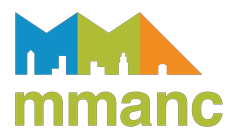  AGENDA  MUNICIPAL MANAGEMENT ASSOCIATION OF NORTHERN CALIFORNIA Board of Directors Committee Meeting  Wednesday, December 16, 2020 | 4:00pm-5:00pm Via Zoom link here | Meeting ID: 980 8818 3441/Password: 916623TOPICPREPARATIONPROPOSED PROCESS1Commence Meeting/Roll Call
TIME: 2 minutesPURPOSE: ProcedureLEADER:  Jessica Deakyne/Jeff Weaver NoneMeeting called to order at 4:08 PM2Approval November 18 Meeting Minutes  TIME: 2 minutesLEADER:  Jessica DeakyneReview MinutesMotion: ChrisSecond: JohnMinutes approved3Director ReportsTIME: 1-3 minutes eachPURPOSE: Informational/FeedbackLEADERS: Jessica Deakyne, Monica Davis, Ellie Dallman, Melvin Gaines, John Stefanski, Jeff Weaver, Jill Bergman, Justin LovellNoneBrief Report from all Directors:Finance – no updateProgram – Govapalooza Membership – 503 members, new ListServeCommunications – no updateConference – Conference SurveyCGL – no update Vice President – no updatePresident – winter break for MMANC4Govapalooza/Winter ForumTIME: 10 minutesPURPOSE: Informational/FeedbackLEADER: Jeff Weaver None Discuss Govapalooza (Winter Forum):Topics/Moment of Surprise – 4 topics chosen and awaiting approvalSpeakers - TBDMarketing – social media post scheduled5CGL SubcommitteeTIME: 5 minutesPURPOSE: Informational/Feedback LEADERS: Monica DavisNoneVolunteers needed for CGL subcommittee 6Upcoming Meetings & EventsTIME: 5 minutesPURPOSE: Informational/Feedback LEADERS:  Jessica DeakyneNoneLegal Update from LCW & HR-IPMA (Wed 12/16 @10AM- 12PM)Virtual Holiday Event (12/16 @ 5PM-6PM with 2020 & 2021 board membersHow to Become a City Manager (12/17 @ 2PM) Save the Date for Jan kickoffSave the Date for Jan virtual Diversity/Equity/Inclusion TrainingGovapalooza (March 1-5) – use code MMANC to save $100! 7Region Updates TIME: 10 minutesPURPOSE: InformationalLEADERS: All  NoneRegion 1 – no updateRegion 2 – no updateRegion 3 – no updateRegion 4 – no updateRegion 5 – Legal Update had 22 registeredICMA – I-NAPA formalized into ICMA. Regional conference is March 25 & 26.8Other Items and AnnouncementTIME: 5 minutesPURPOSE: Informational/Feedback LEADERS:  Jessica DeakyneNone9AdjournmentPURPOSE: Meeting EndNoneMeeting adjourned 4:48 PM